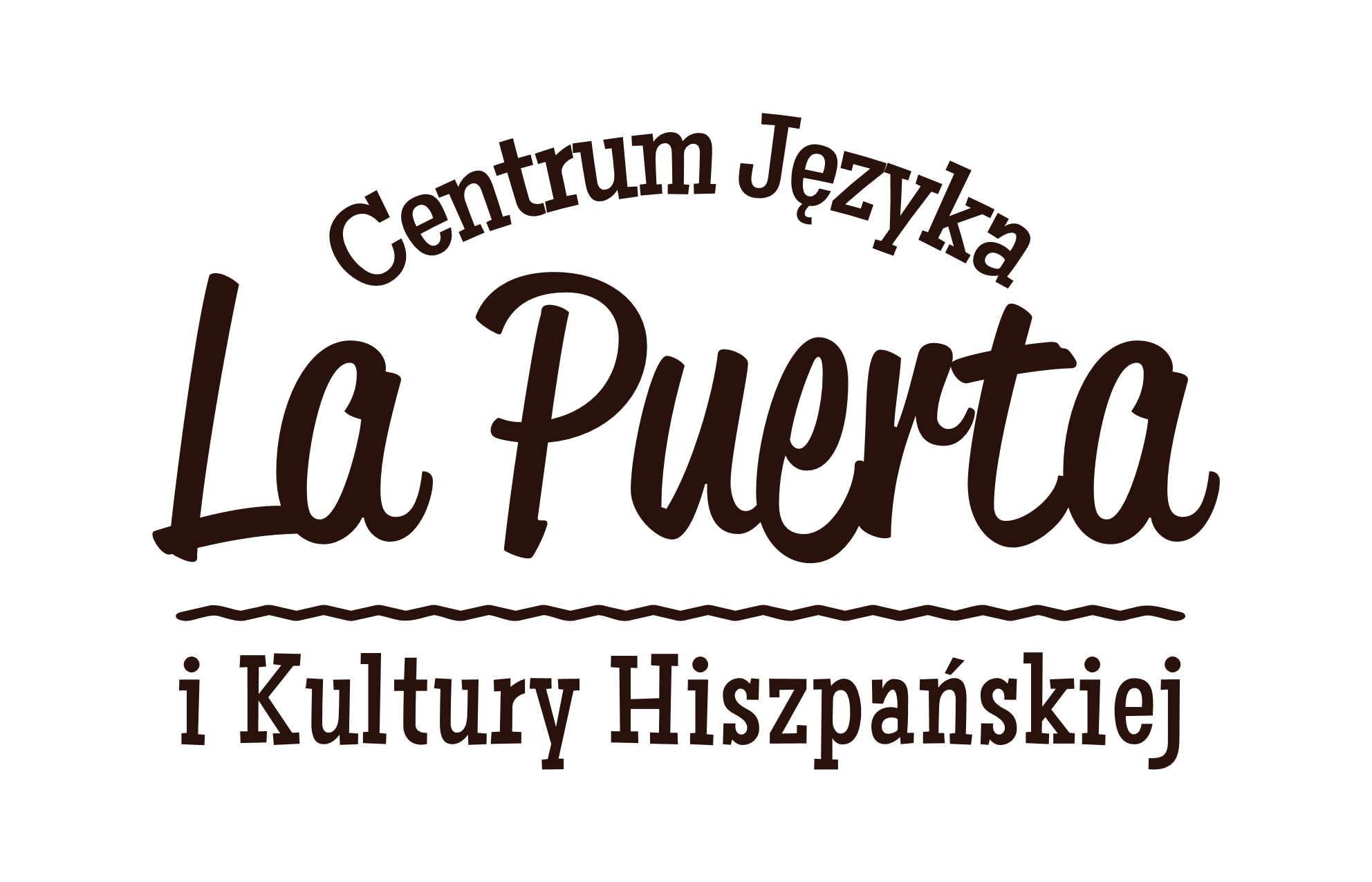 HARMONOGRAM  SZKOLENIA W RAMACH PROJEKTU „PODNOSIMY KOMPETENCJE”.Realizowanego przez Centrum Języka i Kultury Hiszpańskiej La Puerta Beata Snopek.		Miejsce realizacji: ul. Prosta 38; OlsztynNazwa szkolenia : język angielski A1L.P.DATAGODZINAILOŚĆ GODZIN LEKCYJNYCH1.2017.09.1117:35 - 19:052x 45 minut2.2017.09.1317:35 - 19:052x 45 minut3.2017.09.1817:35 - 19:052x 45 minut4.2017.09.2017:35 - 19:052x 45 minut5.2017.09.2517:35 - 19:052x 45 minut6.2017.09.2717:35 - 19:052x 45 minut7.2017.10.0217:35 - 19:052x 45 minut8.2017.10.0417:35 - 19:052x 45 minut9.2017.10.0917:35 - 19:052x 45 minut10.2017.10.1117:35 - 19:052x 45 minut11.2017.10.1617:35 - 19:052x 45 minut12.2017.10.1817:35 - 19:052x 45 minut13.2017.10.2317:35 - 19:052x 45 minut14.2017.10.2517:35 - 19:052x 45 minut15.2017.10.3017:35 - 19:052x 45 minut16.2017.11.0617:35 - 19:052x 45 minut17.2017.11.0817:35 - 19:052x 45 minut18.2017.11.1317:35 - 19:052x 45 minut19.2017.11.1517:35 - 19:052x 45 minut20.2017.11.2017:35 - 19:052x 45 minut21.2017.11.2217:35 - 19:052x 45 minut22.2017.11.2717:35 - 19:052x 45 minut23.2017.11.2917:35 - 19:052x 45 minut24.2017.12.0417:35 - 19:052x 45 minut25.2017.12.0617:35 - 19:052x 45 minut26.2017.12.1117:35 - 19:052x 45 minut27.2017.12.1317:35 - 19:052x 45 minut28.2017.12.1817:35 - 19:052x 45 minut29.2017.12.2017:35 - 19:052x 45 minut30.2018.01.0317:35 - 19:052x 45 minut